ОБЩЕРОССИЙСКАЯ ОБЩЕСТВЕННАЯ ОРГАНИЗАЦИЯ«АССОЦИАЦИЯ УЧИТЕЛЕЙ ЛИТЕРАТУРЫ И РУССКОГО ЯЗЫКА»«АССУЛ»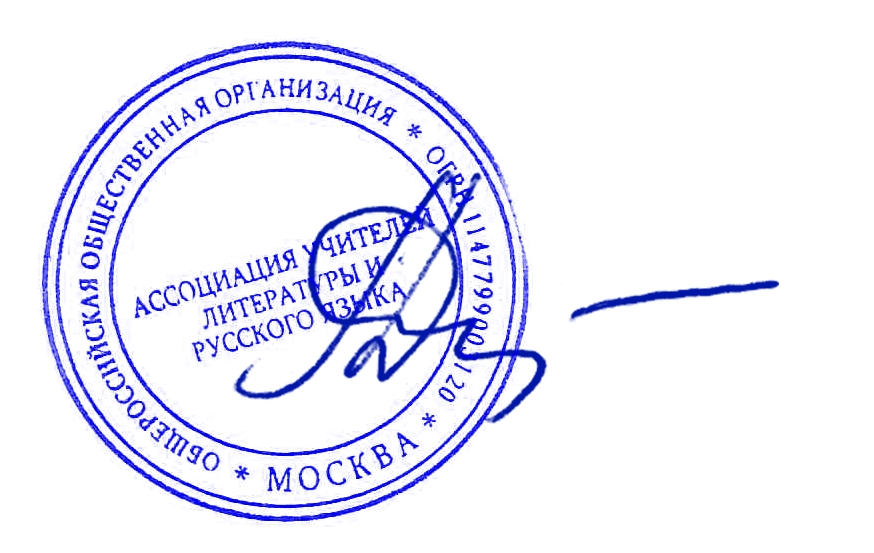 Программа дополнительного профессионального образования (повышения квалификации)«Проектная деятельность по русскому языку в СПО»16 часовРазработчик курса:АНО ДПО “Образование - Русское слово”Москва – 2021РАЗДЕЛ 1. «ХАРАКТЕРИСТИКА ПРОГРАММЫ»Цель реализации программы.Совершенствование профессиональных компетенций педагогов в области управления проектной деятельностью обучающихся на уроках русского языка. Сформировать базовую систему знаний и практических навыков проектной деятельности профессиональный уровень знаний полного цикла от планирования до сопровождения и эффективного управления проектной деятельностью обучающихся.Совершенствуемые компетенцииПланируемые результаты1.3. Категория обучающихся: уровень образования – ВО, направление подготовки – «Педагогическое образование», область профессиональной деятельности – образование, вид профессиональной деятельности – среднее общее образование, среднее профессиональное образование.1.4. Программа реализуется с применением дистанционных образовательных технологий.1.5. Режим занятий: доступ к образовательной платформе организации круглосуточно при соблюдении установленных сроков обучения.1.6. Трудоёмкость обучения – 16 часов..РАЗДЕЛ 2. «СОДЕРЖАНИЕ ПРОГРАММЫ»2.1. Учебный (тематический) план2.2. Учебная программаРАЗДЕЛ 3. «ФОРМЫ АТТЕСТАЦИИ И ОЦЕНОЧНЫЕ МАТЕРИАЛЫ»Предполагается проводить текущий контроль и итоговую аттестацию.Цель текущего контроля и итоговой аттестации – проверить, насколько обучающиеся усвоили предлагаемый им учебный материал, и продемонстрировать уровень владения профессиональными компетенциями в области проектирования учебных занятий по русскому языку по реализации проектной деятельности.3.1. Текущий контрольТекущий контроль проводится после изучения темы в форме зачёта-онлайн (заочно) на основании положительного оценивания тестовых заданий с выбором ответа. Приложение 1.Критерии оценивания текущего контроля в форме тестовых заданий с выбором ответа3.2. Итоговая аттестацияИтоговая аттестация осуществляется в форме зачёта-онлайн (заочно) как совокупность текущего контроля на основании положительного оценивания тестовых заданий.3.3. Контрольно-измерительные материалыРАЗДЕЛ 4. «ОРГАНИЗАЦИОННО-ПЕДАГОГИЧЕСКИЕ УСЛОВИЯ РЕАЛИЗАЦИИ ПРОГРАММЫ»Учебно-методическое обеспечение и информационное обеспечение программыСписок литературыМатериально-технические условия реализации программыДля реализации программы необходимо следующее материально-техническое обеспечение: компьютерное оборудование для использования видео и аудиовизуальных средств обучения;система дистанционного обучения АНТИТРЕНИНГИ;доступ к сети Интернет.Образовательные технологии, используемые в процессе реализации программыПрограмма реализуется с использованием дистанционных образовательных технологий. Для каждой темы разработаны учебно-методические и оценочные материалы, которые позволяют слушателям самостоятельно осваивать содержание программы. Все учебные ресурсы размещены в информационной среде на платформе дистанционного обучения АНТИТРЕНИНГИ.Приложение 1Тестовые задания УТВЕРЖДАЮПредседатель КС«АССУЛ»____________________Л.В. Дудова«30» ___ноября____ 2021 года№ п/пКомпетенцииНаправление подготовки 44.03.01Педагогическое образование№ п/пКомпетенцииБакалавриат№ п/пКомпетенцииКод компетенцииСпособен использовать психолого-педагогические технологии в профессиональной деятельности, необходимые для индивидуализации обучения, развития, воспитания, в том числе обучающихся с особыми образовательными потребностямиОПК-6№п/пЗнать-уметьНаправление подготовки 44.03.01Педагогическое образование№п/пЗнать-уметьБакалавриат№п/пЗнать-уметьКод компетенции11.Уметь;Использовать основные методы и инструменты внедрения в основной образовательный процесс проектных форм деятельности обучающихся.Выбирать эффективные способы сопровождения проекта и организации работы в проектной группе.Организовать эффективную командную работу и вести проектные коммуникации.Применение методик контроля и оценивания проектов по итогам его реализации. Знать;Современные концепции и стандарты внедрения проектных форм обучения.Основные принципы, формы и условия проектного обучения.Базовые требования к планированию проектной деятельности обучающихсяОПК-6№ п/пНаименование разделов (модулей) и темВнеаудиторная работаВнеаудиторная работаВнеаудиторная работаФормы контроля№ п/пНаименование разделов (модулей) и темВидеолекцииПрактические и др. формы занятияТрудоёмкость, часыФормы контроля1.Методические особенности и структура подготовки и проведения проектной деятельности по русскому языку41216Зачёт-онлайн(заочно)Тестирова-ние Зачёт-онлайн(заочно)Тестирова-ние 2.Итоговая аттестацияЗачёт на основании совокупности выполненных работЗачёт на основании совокупности выполненных работЗачёт на основании совокупности выполненных работЗачёт на основании совокупности выполненных работЗачёт на основании совокупности выполненных работИТОГОИТОГО41216№ п/пВиды учебных занятий, учебных работСодержаниеМетодические особенности и структура подготовки и проведе-ния проектной деятельности по русскому языкуВидео-лекция, 2 часаМетод проектов. Организация проектной деятельности обучающихсяМетодические особенности и структура подготовки и проведе-ния проектной деятельности по русскому языкуПрактическое занятие,1 часЭтапы проектной деятельности. Типология проектов и требования к их реализации.Методические особенности и структура подготовки и проведе-ния проектной деятельности по русскому языкуПрактическое занятие,2 часаЦель и роль педагога при организации проектной деятельности по  русскому языкуМетодические особенности и структура подготовки и проведе-ния проектной деятельности по русскому языкуВидео-лекция, 2 часаМеханизм запуска проектной деятельности по русскому языкуМетодические особенности и структура подготовки и проведе-ния проектной деятельности по русскому языкуПрактическое занятие,4 часаИзучение приложений: «Логическая рамка проектирования». «Планирование действий в рамках проекта». «Примерная схема оценивания процесса реализации проекта». «Критерии оценки учебного проекта и его защиты». «Правила успешности групповой проектной деятельности»Методические особенности и структура подготовки и проведе-ния проектной деятельности по русскому языкуПрактическое занятие,1 часПредполагаемый результат проектной деятельности по русскому языкуМетодические особенности и структура подготовки и проведе-ния проектной деятельности по русскому языкуПрактическое занятие,1 часОсобенности подготовки к итоговому сочинению Методические особенности и структура подготовки и проведе-ния проектной деятельности по русскому языкуПрактическое за-нятие,1 часПримеры тем проектов по русскому языкуМетодические особенности и структура подготовки и проведе-ния проектной деятельности по русскому языкуПрактическое занятие,1 часТестирование 1 часИспользование учебников издательства "Русское слово" из нового федерального перечня в системе СПОИтоговая аттестацияЗачёт на основании совокупности выполненных работЗачёт на основании совокупности выполненных работОцениваемый показательКол.баллов, обеспечивающих получение:Кол.баллов, обеспечивающих получение:Кол.баллов, обеспечивающих получение:Кол.баллов, обеспечивающих получение:Оцениваемый показательЗачётаОценки за дифференцированный зачётОценки за дифференцированный зачётОценки за дифференцированный зачётОцениваемый показательЗачётаудовлетворительнохорошоотличноПроцент набранных баллов из 100% возможныхОт 58% и выше58% и более75% и более83% и болееКоличество тестовых заданий:127От 7 до 9От 9 до 1010 и болееПредмет оцениванияФормы и методы оцениванияХарактеристика оценочных материаловПоказатели оцениванияКритерии оцениванияКомплект оценочных средствВиды аттестацииОПК-6Способен использовать психолого-педагогические технологии в профессиональной деятельности, необходимые для индивидуализации обучения, развития, воспитания, в том числе обучающихся с особыми образовательными потребностямиТестирование.Тестовые задания с выбором ответа отражают уровень усвоения теоретического материала в рамках учебной программы.Демонстрация компетентности по оцениваемой компетенции при выполнении заданий текущего контроля и итоговой аттестации.Степень усвоения пройденного мате-риалаРезультаты тестирования оцениваются положительно, если правильные ответы даны на 58% вопросов и более.Тестовые задания.Текущий контроль. Итоговая аттестацияОсновная литератураБояринцева, А. В. Технология проектирования образовательного пространства в школе / А. В. Бояринцева. Москва: Чистые пруды, 2018. 32 с. (Библиотечка «Первого сентября». Серия «Управление школой»; вып. 33). 4. Брыкова, О. В. Проектная деятельность в учебном процессе / О. В. Брыкова, Т. В. Громова. Москва: Чистые пруды, 2018. 32 с. (Библиотечка «Первого сентября». Серия «Управление школой» ; вып. 5 (11)).Основная литератураУправление проектами с использованием Microsoft Project : учебное пособие / Т. С. Васючкова, М. А. Держо, Н. А. Иванчева, Т. П. Пухначева. – 3-е изд. – М., Саратов: Интернет-Университет Информационных Технологий (ИНТУИТ), Ай Пи Ар Медиа, 2020.– 147 c. – Текст : электронный // Электронно-библиотечная система IPR BOOKS: [сайт]. –URL: http://ezproxy.ha.tpu.ru:3194/89480.html Основная литератураСакулина Ю. В. Проектное обучение с элементами ТРИЗ как стимулятор учебной активности студентов / Ю. В. Сакулина, Т. В. Никулина // Инновации в образовании. – 2019 .– № 6 .– С. 5-12. https://cyberleninka.ru/article/n/proektnoe-obuchenie-s-elementami-trizkak-stimulyator-uchebnoy-aktivnosti-studentov Основная литератураУразаева Л. Ю. Проектная деятельность в образовательном процессе [Электронный ресурс] : учебное пособие / Л. Ю. Уразаева. – М. : ФЛИНТА, 2018. – 77 с. https://e.lanbook.com/reader/book/110577/#2 Дополнительная литератураШульгин, В. П. Создание эффектных презентаций с использованиемPowerPoint 2013 и других программ / В. П. Шульгин, М. В. Финков, Р. Г. Прокди. – СанктПетербург : Наука и техника, 2015. – 247 с. Режим доступа:http://catalog.lib.tpu.ru/catalogue/simple/document/RU%5CTPU%5Cbook%5C332193 Дополнительная литератураКадыкова, О.М. Общешкольный проект- основа механизма управления проектно-исследовательской деятельностью учащихся / О. М. Кадыкова// Эксперимент и инновации в школе. - 2013.-№5. - С.14-22. Королева, Н. Самостоятельная работа / Н. Королева // Директор школы. - 2013.-№10. - С.41-46.Дополнительная литератураВахрушева Л.М. Применение проективного метода на уроках русского языка/ Л.М.Вахрушева //Русский язык. – 2007. - №14. – С. 35-36.Дополнительная литератураСергеев И.С. Как организовать проектную деятельность учащихся. Практическое пособие для работников общеобразовательных учреждений.  – Москва, 2007 г.Дополнительная литератураСоколова Ю.А. Учебный проект и возможности его реализации на уроках русского языка /Ю.А.Соколова // Русский язык в школе. – 2008. – №3. – С. 3 – 10.Дополнительная литератураСелевко Г.К. Современные образовательные технологии: Учебное пособие. - М.: Народное образование, 1998. - с. 60-65.Дополнительная литератураТигров, В.В. Проектная деятельность учащихся в условиях творческой технологической среды / В. В. Тигров// Педагогика. - 2013.-№10. - С.43-48.Казачкова, М.Б.  Проектный метод как средство повышения качества образования / М. Б. Казачкова// Исследовательская работа школьников. - 2013.-№4. - С.115-122.Дополнительная литератураГлухарева, О.Г.  Влияние проектного обучения на формирование ключевых компетенций у учащихся старшей школы / О. Г. Глухарева // Стандарты и мониторинг в образовании. - 2014.-№1. - С.17-24.Интернет-источникиМетодические рекомендации по организации проектной деятельности учащихся http://www.c-psy.ru/index.php/teacher/master-class/8919-2011-03-14-15-21-19Интернет-источникиСлайды из презентации «Метод проектов» к уроку педагогики на тему «Проекты» http://900igr.net/prezentatsii/pedagogika/Metod-proektov/Metod-proektov.htmlИнтернет-источникиПроектная деятельность http://www.proshkolu.ru/tag/1760/Организация проектной деятельности учащихся http://pedsovet.su/publ/44-1-0-112Вопрос 1.Вопрос 1.Что такое метод проектов?Что такое метод проектов?аСовокупность основных компонентов учебного процесса, определяющих отбор материала для занятий, формы его подачи, методы и средства обучения, а также способы организации: подход к обучению, цели, задачи, содержание, процесс, принципы, методы, организационные формы, средства обучениябПроцесс взаимодействия между педагогом и обучающимися, в результате которого происходит передача и усвоение знаний, умений и навыков, предусмотренных содержанием обучениявГибкая система обучения, модель организации учебного процесса, ориентированная на творческую самореализацию личности обучающегося путём развития его интеллектуальных и физических возможностей, волевых качеств и творческих способностей в процессе создания под контролем педагога новых моделей и услуг, обладающих субъективной или объективной новизной и имеющих практическую значимостьгПроцесс изучения определенного объекта (предмета или явления) с целью установления закономерностей его возникновения, развития и преобразования в интересах рационального использования в практической деятельности людейВопрос 2.Вопрос 2.Что не входит в основу метода проектов?Что не входит в основу метода проектов?аРазвитие критического мышления обучающихсябФормирование у обучающихся выполнять задания по образцувФормирование у обучающихся умения самостоятельно конструировать свои знаниягРазвитие познавательных интересов обучающихсяВопрос 3.Вопрос 3.Что не относится к целям педагога при организации проектной деятельности?Что не относится к целям педагога при организации проектной деятельности?аСоздать условия, при которых обучающиеся воспринимают учебный материал на основе объяснительно-иллюстративных методовбСоздать условия, при которых обучающиеся изучают и усваивают программный материал на основе репродуктивных методоввСоздать условия, при которых обучающиеся учатся пользоваться приобретенными знаниями для решения познавательных и практических задачгСоздать условия, при которых обучающиеся приобретают коммуникативные умения, работая в различных группахВопрос 4.Вопрос 4.Какие роли выполняет педагог в ходе руководства проектом?Какие роли выполняет педагог в ходе руководства проектом?аКонсультантбПодчинённыйвСпециалистгЭкспертВопрос 5.Вопрос 5.Что не является этапом проектной деятельности?Что не является этапом проектной деятельности?аЗакреплениебРеализациявПланированиегОцениваниеВопрос 6.Вопрос 6.Что входит в планирование работы над проектом?Что входит в планирование работы над проектом?аСоставление эскизных рисунков, чертежей, схем проектабАнализ информации по теме проектавЗащита проектагОбсуждение темы проектаВопрос 7.Вопрос 7.Что не относится к этапу выполнения проекта?Что не относится к этапу выполнения проекта?аПредварительный расчёт и приближённое определение параметров элементов, составляющих выбранный вариант проектабМысленное предвосхищение всех основных этапов деятельности по сборке материального макета проектавРефлексия (самоанализ и самооценка)гСнятие характеристик с изготовленного прибора (установки) и сравнение их с предполагаемыми (анализ проекта)Вопрос 8.Вопрос 8.Что включает в себя этап презентации проекта?Что включает в себя этап презентации проекта?аДемонстрацию результатов проектабЗащиту проектавВыбор наиболее удачного варианта проекта и краткое описание принципа его действиягСистематический контроль своей деятельности при выполнении проектаВопрос 9.Вопрос 9.На каком этапе проектной деятельности возможна экспертиза проекта независимой комиссией или экспертной группой?На каком этапе проектной деятельности возможна экспертиза проекта независимой комиссией или экспертной группой?аПланированиебОцениваниевВыполнение проектагПрезентацияВопрос 10.Вопрос 10.На чём основан механизм запуска проектной деятельности?На чём основан механизм запуска проектной деятельности?аНа интересе педагогабНа требованиях администрациивНа требованиях к программному изучению предметагНа интересе обучающегосяВопрос 11.Вопрос 11.Кто формулирует основополагающие и проблемные вопросы учебной темы?Кто формулирует основополагающие и проблемные вопросы учебной темы?аРодителибОбучающиесявПедагоггАдминистрацияВопрос 12.Вопрос 12.Кто определяет форму представления результатов?Кто определяет форму представления результатов?аРодителибОбучающиесявПедагоггАдминистрацияВопрос 13.Вопрос 13.Что относится к правилам успешности групповой проектной деятельности?Что относится к правилам успешности групповой проектной деятельности?аВсе должны вносить свой вклад в общее делобКаждый должен получать удовольствие от чувства уверенности в себевВ команде нет лидеров. Все члены команды равныгОтветственность за конечный результат несёт руководитель командыВопрос 14.Вопрос 14.Что не является результатом проектной деятельности?Что не является результатом проектной деятельности?аРазвитие умения творчески подходить к способу подачи продукта проектной деятельностибПовышение личной уверенности и самореализации каждого участника проектной деятельностивУмение применять полученную информацию для решения поставленных задачгУмение выполнять задания на репродуктивном уровнеВопрос 15.Вопрос 15.На что ориентирован метод проектов?На что ориентирован метод проектов?аНа групповую деятельность обучающихся под постоянным контролем педагога, которую они выполняют на протяжении определённого промежутка временибНа самостоятельную деятельность обучающихся (индивидуальную, парную или групповую), которую они выполняют на протяжении определённого промежутка временивНа парную деятельность обучающихся, которую они выполняют на протяжении одного учебного занятиягНа индивидуальную деятельность обучающихся, которую они выполняют на протяжении одного учебного занятия